Perry Township Schools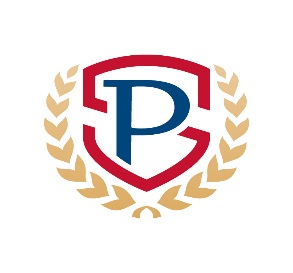 6548 Orinoco Avenue           Indianapolis, IN  46227         317-789-3700Fundraiser Request FormMust be submitted to and approved by the Superintendent/designee prior to the commencement of any fundraiser activity.School:		      Date of fundraiser:	     		Time frame of fundraiser:	     Students participating:	     Location of fundraiser:	     Organization benefitting from fundraiser:	     Reason for the fundraiser:	     Brief description of the fundraising activities:	     Percentage of proceeds retained by the school or organization benefitting from this fundraiser	     By signing below the sponsor and principal confirm that student participation in this fundraiser is voluntary.Sponsor:	______________________		Date:	     Principal:	______________________		Date:	     